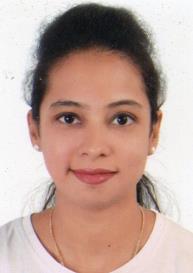 Bhavi Bhavi.287549@2freemail.com SUMMARY:	Commerce graduate with Diploma in Financial Management. Extensive experience in financial accounting operationsExpertise in office automation softwares like MS Word, Excel, power point & Internet.EDUCATION:	Bachelors in Commerce from Mumbai University in April 1998Diploma in Financial Management, December 1999Prin. L. N. Welingkar Institute of Management Development & Research Courses taken included:Personnel Management Financial Management Office Management Financial & Cost Accounting Managerial EconomicsPrinciples & Practice of Mgt.Advanced Financial Mgt.TaxationManagement AccountingFinancial Planning & ControlWORKSUMMARY:	Banking Assistant, July 1998 to October 1998The Hongkong and Shanghai Banking Corporation Ltd – Custodial Dept.Assistant, December 1999 to August 2000BOBCARDS LTD. -Customer Relationship Officer at Demat Department – Andheri Branch, August 2000 to May 2002Personal Assistant to Chairman, May 2002 to March 2010 The Greater Bombay Co-operative Bank Ltd.DUTIES &RESPOSIBILITIES	Demat Section (August 2000 – May 2002)Account Opening.Customer Relationship.Dematerialization.Accepting, Checking and Punching Delivery Instruction Slips.Maintenance of Accounts receivable and Accounts Payable with J. B. Nagar Branch.Co-ordination with branches for Demat related transactions.Compliance of Audit Report for Account Opening, Dematerialization, Delivery Instruction Slips.Handling of LockersKandivali Branch (June 2006 – July 2006)Issue of Pay Orders.Updation of Securities Register of Advances Dept.Follow-up of Audit Queries related to Account opening.Corporate office (May 2002 –March 2010)Making Arrangements for the Board Meeting and Committee Meetings, which include ordering Flower Pots, Arranging for the snacks and Lunch for the directors etc.Fixing Appointments for Chairman.Sending papers to Chairman on daily basis.Updation and Issuance of Birthday records of Directors and Staff Members.Distributing and Filing all papers received from Chairman.Maintaining Fax Machine.Helped Accounts Department to punch RTGS (Real Time Gross Settlement) Transaction and NEFT (National Electronic Fund Transfer) Transaction.AWARDS:Awarded Certificate of Merit for scoring highest marks in Book Keeping & Accountancy in HSC from BES College.TRAINING:Participated in Training Programmes at Greater Bank Training Centre Customer Service Deposit Accounts (Opening & Monitoring) Negotiable Instrument Act Wonderland of Receptionist Presentation & Communication SkillsDATE OF BIRTH:18 July 1978MERITAL STATUS:Married.LANGUAGES English, Gujarati, Hindi and Marathi.KNOWN: